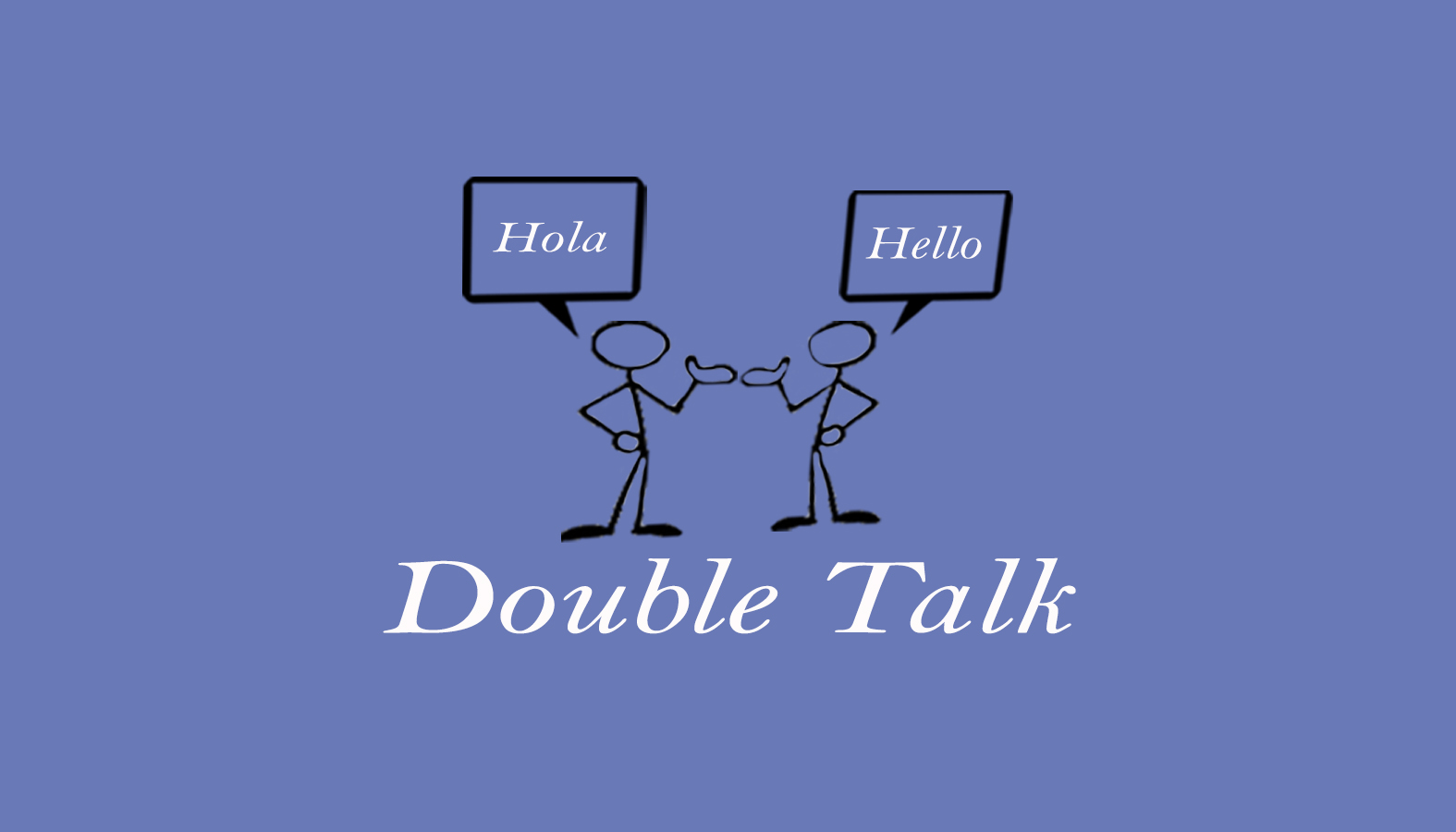 Double Talk – Bilingual Speech Therapy ServicesKrista Hammer, MS, CCC-SLP240 Redtail Road, Suite 12 AOrchard Park, NY 14127hammerdoubletalk@gmail.com(716) 608-2988 ofc. / (716) 608-2942 faxAttendance / Cancellation PolicyAttendance and participation in therapy along with complete compliance with any associated home programs, are essential for therapeutic success.While Krista Hammer, dba Double Talk – Bilingual Speech Therapy Services understands that illnesses and emergencies occur, we respectfully request that you avoid frequent cancellations or “no shows”.  Please adhere to our following policy regarding providing our office with advance notification for any cancellations resulting from a conflicting appointment, vacation, obligations for work or family, or any other event. All cancellations must be submitted 24 hours prior to your scheduled appointment. ☐ A fee of $30 may be assessed if the following occurs. This fee will be billed directly to the client and not their health insurance company, as medical insurance does not provide coverage for missed sessions.If cancellations are made less than the required 24 hours.If the client fails to show up for a scheduled appointment.☐ If you reschedule / are late for 3 scheduled appointments within 45 days, the office will reserve the right to discharge the client.  Additionally, if you arrive late for a scheduled appointment, the session will still end at the scheduled time or may be cancelled.☐ If you fail to appear for an appointment (no show) without providing the appropriate advance notification for 2 or more appointments within 30 days, the office will reserve the right to cancel all pending appointments and to no longer offer services to you as a client. ☐ I, ___________________________________________, understand the attendance / cancellation policy and the risks of not adhering to it._____________________________			_____________________Print Name of Client					    	Date_____________________________			_____________________	Signature of Client or Legal Representative 		Relationship to ClientAttendance / Cancellation Policy